HØSTAKTIVITETSUKEMANDAG 05.09.16Felles aktivitetssamling ute v/ scena!Alle avdelinger lager høstkunst- som vi pynter med UTE i barnehagen TIRSDAG 06.09.16Småbarn baker rundstykker til høstfesten.						Storbarn kutter opp grønnsaker til Suppa.ONSDAG 07.09.16Kråkene baker rundstykker til høstfesten.Røverne baker rundstykker til høstfesten.Høstfest i barnehagen kl. 16.30, Velkommen til foreldre og søsken Vi serverer grønnsaksuppe og rundstykker!TORSDAG 08.09.16Tur i nærmiljøet. Vi deler inn i grupper.Alle tar med seg tursekk med matpakke og drikke denne dagen!FREDAG 09.09.16Aktivitetsuka avsluttes med aktiviteter for barna ute.Vi griller pølser til lunsj.Maurtua starter opp som vanlig i hytta hver morgen også denne uken!Vi gleder oss til aktivitetsuke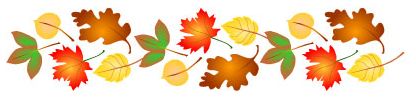 